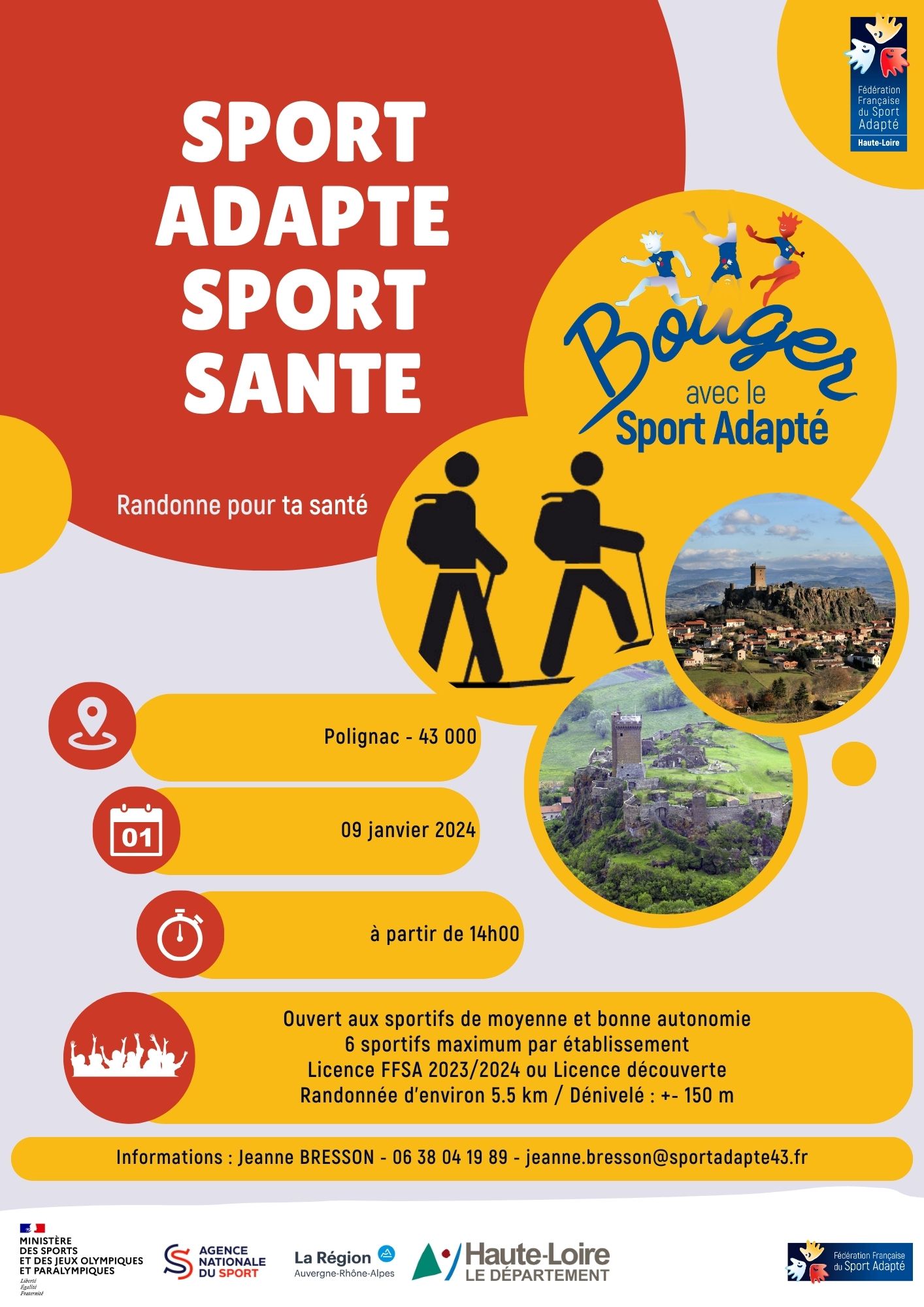 ATTENTION- Pour chaque participant souscrivant à une licence découverte FFSA, merci de vous munir d'un certificat médical de non-contre-indication à la pratique du sport adapté datant de moins de 1 an.- En cas d'annulation d'une licence découverte FFSA, merci de nous prévenir 48 heures avant le début de l'événement sportif. Au-delà de ce délai, la licence découverte FFSA vous sera facturée.- Merci d'avoir avec vous la licences FFSA 2022-2023 de chaque participant le jour de l'événement.Merci de votre compréhension.FICHE INSCRIPTION JOURNEE SPORT ADAPTE – C.D.S.A. 43FICHE INSCRIPTION JOURNEE SPORT ADAPTE – C.D.S.A. 43FICHE INSCRIPTION JOURNEE SPORT ADAPTE – C.D.S.A. 43FICHE INSCRIPTION JOURNEE SPORT ADAPTE – C.D.S.A. 43FICHE INSCRIPTION JOURNEE SPORT ADAPTE – C.D.S.A. 43FICHE INSCRIPTION JOURNEE SPORT ADAPTE – C.D.S.A. 43FICHE INSCRIPTION JOURNEE SPORT ADAPTE – C.D.S.A. 43FICHE INSCRIPTION JOURNEE SPORT ADAPTE – C.D.S.A. 43FICHE INSCRIPTION JOURNEE SPORT ADAPTE – C.D.S.A. 43FICHE INSCRIPTION JOURNEE SPORT ADAPTE – C.D.S.A. 43FICHE INSCRIPTION JOURNEE SPORT ADAPTE – C.D.S.A. 43FICHE INSCRIPTION JOURNEE SPORT ADAPTE – C.D.S.A. 43FICHE INSCRIPTION JOURNEE SPORT ADAPTE – C.D.S.A. 43FICHE INSCRIPTION JOURNEE SPORT ADAPTE – C.D.S.A. 43FICHE INSCRIPTION JOURNEE SPORT ADAPTE – C.D.S.A. 43FICHE INSCRIPTION JOURNEE SPORT ADAPTE – C.D.S.A. 43FICHE INSCRIPTION JOURNEE SPORT ADAPTE – C.D.S.A. 43N° D’AFFILIATION FFSA :N° D’AFFILIATION FFSA :N° D’AFFILIATION FFSA :N° D’AFFILIATION FFSA :N° D’AFFILIATION FFSA :ASSOCIATION / ETABLISSEMENT :ASSOCIATION / ETABLISSEMENT :ASSOCIATION / ETABLISSEMENT :ASSOCIATION / ETABLISSEMENT :ASSOCIATION / ETABLISSEMENT :ASSOCIATION / ETABLISSEMENT :ADRESSE :ADRESSE :CODE POSTAL :CODE POSTAL :CODE POSTAL :CODE POSTAL :CODE POSTAL :VILLE : 	VILLE : 	RESPONSABLE DU GROUPERESPONSABLE DU GROUPERESPONSABLE DU GROUPERESPONSABLE DU GROUPERESPONSABLE DU GROUPERESPONSABLE DU GROUPENOM – PRENOM :NOM – PRENOM :NOM – PRENOM :TELEPHONE :TELEPHONE :TELEPHONE :MAIL :MAIL :INSCRIPTION DES SPORTIFSINSCRIPTION DES SPORTIFSINSCRIPTION DES SPORTIFSINSCRIPTION DES SPORTIFSINSCRIPTION DES SPORTIFSINSCRIPTION DES SPORTIFSINSCRIPTION DES SPORTIFSINSCRIPTION DES SPORTIFSINSCRIPTION DES SPORTIFSINSCRIPTION DES SPORTIFSINSCRIPTION DES SPORTIFSINSCRIPTION DES SPORTIFSINSCRIPTION DES SPORTIFSINSCRIPTION DES SPORTIFSINSCRIPTION DES SPORTIFSINSCRIPTION DES SPORTIFSINSCRIPTION DES SPORTIFSN°CivilitéCivilitéCivilitéNOMNOMNOMPRENOMPRENOMPRENOMPRENOMN° licence FFSAN° licence FFSAN° licence FFSALicence découverte + date de naissanceLicence découverte + date de naissanceLicence découverte + date de naissance1 M. MME MME2 M. MME MME3 M. MME MME4 M. MME MME5 M. MME MME6 M. MME MMEINSCRIPTION DES ACCOMPAGNATEURSINSCRIPTION DES ACCOMPAGNATEURSINSCRIPTION DES ACCOMPAGNATEURSINSCRIPTION DES ACCOMPAGNATEURSINSCRIPTION DES ACCOMPAGNATEURSINSCRIPTION DES ACCOMPAGNATEURSINSCRIPTION DES ACCOMPAGNATEURSINSCRIPTION DES ACCOMPAGNATEURSINSCRIPTION DES ACCOMPAGNATEURSINSCRIPTION DES ACCOMPAGNATEURSINSCRIPTION DES ACCOMPAGNATEURSINSCRIPTION DES ACCOMPAGNATEURSINSCRIPTION DES ACCOMPAGNATEURSINSCRIPTION DES ACCOMPAGNATEURSINSCRIPTION DES ACCOMPAGNATEURSINSCRIPTION DES ACCOMPAGNATEURSINSCRIPTION DES ACCOMPAGNATEURSN°CivilitéCivilitéCivilitéNOMNOMNOMPRENOMPRENOMPRENOMPRENOMN° licence FFSAN° licence FFSAN° licence FFSA1 M. MME MME2 M. MME MMEFACTURATIONFACTURATIONFACTURATIONFACTURATIONFACTURATIONFACTURATIONFACTURATIONFACTURATIONFACTURATIONFACTURATIONFACTURATIONFACTURATIONFACTURATIONFACTURATIONFACTURATIONFACTURATIONFACTURATIONINTITULEINTITULEINTITULEINTITULEINTITULEINTITULEINTITULEINTITULEINTITULEINTITULENOMBRENOMBRENOMBREPRIXPRIXPRIXTOTALINSCRIPTION DES SPORTIFSINSCRIPTION DES SPORTIFSINSCRIPTION DES SPORTIFSINSCRIPTION DES SPORTIFSINSCRIPTION DES SPORTIFSINSCRIPTION DES SPORTIFSINSCRIPTION DES SPORTIFSINSCRIPTION DES SPORTIFSINSCRIPTION DES SPORTIFSINSCRIPTION DES SPORTIFSx 0 €x 0 €x 0 €SOUSCRIPTION LICENCE DECOUVERTE POUR SPORTIF NON LICENCIESOUSCRIPTION LICENCE DECOUVERTE POUR SPORTIF NON LICENCIESOUSCRIPTION LICENCE DECOUVERTE POUR SPORTIF NON LICENCIESOUSCRIPTION LICENCE DECOUVERTE POUR SPORTIF NON LICENCIESOUSCRIPTION LICENCE DECOUVERTE POUR SPORTIF NON LICENCIESOUSCRIPTION LICENCE DECOUVERTE POUR SPORTIF NON LICENCIESOUSCRIPTION LICENCE DECOUVERTE POUR SPORTIF NON LICENCIESOUSCRIPTION LICENCE DECOUVERTE POUR SPORTIF NON LICENCIESOUSCRIPTION LICENCE DECOUVERTE POUR SPORTIF NON LICENCIESOUSCRIPTION LICENCE DECOUVERTE POUR SPORTIF NON LICENCIEx 8 €x 8 €x 8 €INSCRIPTION DES ACCOMPAGNATEURSINSCRIPTION DES ACCOMPAGNATEURSINSCRIPTION DES ACCOMPAGNATEURSINSCRIPTION DES ACCOMPAGNATEURSINSCRIPTION DES ACCOMPAGNATEURSINSCRIPTION DES ACCOMPAGNATEURSINSCRIPTION DES ACCOMPAGNATEURSINSCRIPTION DES ACCOMPAGNATEURSINSCRIPTION DES ACCOMPAGNATEURSINSCRIPTION DES ACCOMPAGNATEURSx 0 €x 0 €x 0 €TOTALTOTALTOTALTOTALTOTALTOTALTOTALTOTALTOTALTOTALTOTALTOTALTOTALTOTALTOTALTOTAL